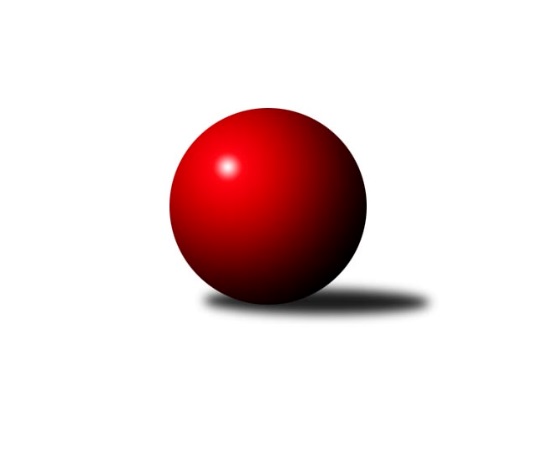 Č.11Ročník 2012/2013	8.12.2012Nejlepšího výkonu v tomto kole: 3296 dosáhlo družstvo: TJ Spartak Přerov ˝B˝3. KLM C 2012/2013Výsledky 11. kolaSouhrnný přehled výsledků:TJ  Krnov ˝A˝	- Sokol Přemyslovice˝A˝	4:4	3274:3140	14.5:9.5	8.12.HKK Olomouc ˝B˝	- SKK Ostrava ˝A˝	1:7	3091:3216	7.0:17.0	8.12.TJ Tatran Litovel ˝A˝	- TJ Horní Benešov ˝A˝	5:3	3229:3220	13.5:10.5	8.12.TJ Sokol Bohumín ˝A˝	- SK Camo Slavičín ˝A˝	6:2	3060:2981	15.5:8.5	8.12.TJ Sokol Chvalíkovice ˝A˝	- TJ Sokol Michálkovice ˝A˝	3:5	2990:3016	10.0:14.0	8.12.KK Zábřeh ˝B˝	- TJ Spartak Přerov ˝B˝	2:6	3179:3296	8.0:16.0	8.12.Tabulka družstev:	1.	TJ Spartak Přerov ˝B˝	11	8	1	2	55.0 : 33.0 	145.5 : 118.5 	 3172	17	2.	TJ Horní Benešov ˝A˝	11	7	2	2	59.5 : 28.5 	149.5 : 114.5 	 3229	16	3.	KK Zábřeh ˝B˝	11	8	0	3	52.5 : 35.5 	135.5 : 128.5 	 3134	16	4.	Sokol Přemyslovice˝A˝	11	6	3	2	51.0 : 37.0 	136.5 : 127.5 	 3117	15	5.	SK Camo Slavičín ˝A˝	11	5	2	4	44.5 : 43.5 	126.0 : 138.0 	 3158	12	6.	SKK Ostrava ˝A˝	11	5	1	5	44.0 : 44.0 	139.5 : 124.5 	 3109	11	7.	TJ Sokol Bohumín ˝A˝	11	5	0	6	41.0 : 47.0 	132.0 : 132.0 	 3055	10	8.	TJ Tatran Litovel ˝A˝	11	5	0	6	38.5 : 49.5 	136.0 : 128.0 	 3112	10	9.	TJ Sokol Michálkovice ˝A˝	11	4	0	7	41.0 : 47.0 	131.0 : 133.0 	 3104	8	10.	TJ  Krnov ˝A˝	11	3	1	7	40.5 : 47.5 	121.5 : 142.5 	 3107	7	11.	HKK Olomouc ˝B˝	11	3	0	8	35.5 : 52.5 	122.0 : 142.0 	 3107	6	12.	TJ Sokol Chvalíkovice ˝A˝	11	2	0	9	25.0 : 63.0 	109.0 : 155.0 	 3074	4Podrobné výsledky kola:	 TJ  Krnov ˝A˝	3274	4:4	3140	Sokol Přemyslovice˝A˝	Bedřich Pluhař	148 	 147 	 141 	146	582 	 4:0 	 511 	 119	134 	 138	120	Jiří Zezulka st.	Martin Koraba	133 	 121 	 158 	118	530 	 1.5:2.5 	 514 	 133	126 	 124	131	Radek Grulich	Vlastimil Kotrla	126 	 137 	 120 	119	502 	 1:3 	 558 	 152	133 	 139	134	Zdeněk Peč	Jiří Jedlička	138 	 141 	 129 	123	531 	 2:2 	 532 	 126	126 	 150	130	Vojtěch Jurníček	Martin Weiss	136 	 124 	 137 	141	538 	 2:2 	 541 	 133	145 	 139	124	Eduard Tomek	Jaromír Martiník	158 	 149 	 127 	157	591 	 4:0 	 484 	 116	120 	 120	128	Milan Zezulkarozhodčí: Nejlepší výkon utkání: 591 - Jaromír Martiník	 HKK Olomouc ˝B˝	3091	1:7	3216	SKK Ostrava ˝A˝	Dušan Říha *1	120 	 118 	 118 	146	502 	 1:3 	 522 	 130	132 	 128	132	Libor Tkáč	Leopold Jašek	125 	 124 	 161 	140	550 	 4:0 	 468 	 97	112 	 131	128	Vladimír Korta	Jiří Kropáč	117 	 126 	 131 	137	511 	 2:2 	 533 	 125	144 	 130	134	Radek Foltýn	Libor Čermák	150 	 119 	 132 	124	525 	 0:4 	 585 	 160	133 	 161	131	Jiří Trnka	Jan Tögel	135 	 146 	 149 	116	546 	 0:4 	 581 	 145	147 	 155	134	Miroslav Pytel	Radek Malíšek	112 	 114 	 104 	127	457 	 0:4 	 527 	 145	137 	 116	129	Petr Holasrozhodčí: střídání: *1 od 61. hodu Milan SekaninaNejlepší výkon utkání: 585 - Jiří Trnka	 TJ Tatran Litovel ˝A˝	3229	5:3	3220	TJ Horní Benešov ˝A˝	Jiří Čamek	141 	 138 	 144 	136	559 	 3:1 	 545 	 126	137 	 142	140	Kamil Kubeša	Jiří Fiala	123 	 138 	 125 	132	518 	 2:2 	 532 	 122	142 	 146	122	Zdeněk Černý	David Čulík	136 	 146 	 143 	137	562 	 3:1 	 517 	 153	123 	 112	129	Bohuslav Čuba	Petr Axman	147 	 125 	 133 	135	540 	 3:1 	 512 	 124	120 	 123	145	Petr Dankovič	Jakub Mokoš	128 	 150 	 113 	131	522 	 0.5:3.5 	 560 	 134	150 	 126	150	Miroslav Petřek ml.	Kamil Axman	144 	 114 	 154 	116	528 	 2:2 	 554 	 141	133 	 139	141	Zbyněk Černýrozhodčí: Nejlepší výkon utkání: 562 - David Čulík	 TJ Sokol Bohumín ˝A˝	3060	6:2	2981	SK Camo Slavičín ˝A˝	Štefan Dendis	125 	 128 	 116 	139	508 	 2:2 	 521 	 121	113 	 144	143	Jiří Zimek	Petr Kuttler	139 	 130 	 146 	131	546 	 3:1 	 491 	 107	133 	 130	121	Pavel Sláma	Fridrich Péli	115 	 145 	 112 	121	493 	 2:2 	 481 	 110	117 	 119	135	Jakub Pekárek	Aleš Kohutek	118 	 127 	 105 	130	480 	 2:2 	 504 	 129	108 	 139	128	Rostislav Gorecký	Pavel Niesyt	146 	 134 	 119 	137	536 	 4:0 	 492 	 131	132 	 111	118	Libor Pekárek ml.	Vladimír Šipula	121 	 121 	 144 	111	497 	 2.5:1.5 	 492 	 121	120 	 132	119	Zdeněk Gajdarozhodčí: Nejlepší výkon utkání: 546 - Petr Kuttler	 TJ Sokol Chvalíkovice ˝A˝	2990	3:5	3016	TJ Sokol Michálkovice ˝A˝	Vladimír Kostka	114 	 125 	 122 	111	472 	 0:4 	 527 	 115	145 	 136	131	Josef Linhart	Radek Hendrych	133 	 116 	 129 	121	499 	 2:2 	 489 	 120	136 	 108	125	Petr Řepecký	Martin Šumník *1	118 	 124 	 106 	131	479 	 1:3 	 534 	 130	129 	 145	130	Michal Zych	Jakub Hendrych	124 	 140 	 128 	117	509 	 1:3 	 515 	 126	130 	 136	123	Josef Jurášek	David Hendrych	127 	 130 	 140 	112	509 	 2:2 	 485 	 137	118 	 114	116	Václav Hrejzek	Vladimír Valenta	125 	 132 	 125 	140	522 	 4:0 	 466 	 118	115 	 122	111	Petr Jurášekrozhodčí: střídání: *1 od 31. hodu Petr HendrychNejlepší výkon utkání: 534 - Michal Zych	 KK Zábřeh ˝B˝	3179	2:6	3296	TJ Spartak Přerov ˝B˝	Josef Karafiát	120 	 143 	 113 	127	503 	 0:4 	 562 	 138	147 	 127	150	Milan Kanda	Michal Albrecht	131 	 138 	 135 	139	543 	 3:1 	 542 	 149	137 	 125	131	Petr Vácha	Václav Švub	128 	 156 	 128 	117	529 	 1:3 	 528 	 138	132 	 129	129	Petr Pavelka ml	Antonín Guman	121 	 128 	 169 	124	542 	 1:3 	 584 	 120	146 	 172	146	Jiří Divila st.	Milan Šula	142 	 117 	 134 	119	512 	 1:3 	 534 	 126	134 	 139	135	Jaroslav Krejčí	Jiří Michálek	132 	 131 	 159 	128	550 	 2:2 	 546 	 143	144 	 141	118	Vojtěch Venclíkrozhodčí: Nejlepší výkon utkání: 584 - Jiří Divila st.Pořadí jednotlivců:	jméno hráče	družstvo	celkem	plné	dorážka	chyby	poměr kuž.	Maximum	1.	Michal Zych 	TJ Sokol Michálkovice ˝A˝	546.14	372.7	173.5	5.7	5/5	(585)	2.	Kamil Kubeša 	TJ Horní Benešov ˝A˝	544.71	367.3	177.5	2.9	5/5	(578)	3.	Miroslav Petřek  ml.	TJ Horní Benešov ˝A˝	544.50	368.2	176.3	4.5	4/5	(580)	4.	Milan Kanda 	TJ Spartak Přerov ˝B˝	543.75	362.9	180.9	3.7	5/5	(610)	5.	Zdeněk Černý 	TJ Horní Benešov ˝A˝	538.17	359.9	178.3	4.3	5/5	(561)	6.	Karel Ivaniš 	SK Camo Slavičín ˝A˝	537.24	360.9	176.4	4.8	5/5	(608)	7.	Zbyněk Černý 	TJ Horní Benešov ˝A˝	537.09	356.6	180.5	2.2	5/5	(567)	8.	Milan Zezulka 	Sokol Přemyslovice˝A˝	535.79	357.4	178.4	3.4	4/4	(562)	9.	Petr Holas 	SKK Ostrava ˝A˝	535.29	360.1	175.2	4.2	7/7	(563)	10.	Vojtěch Venclík 	TJ Spartak Přerov ˝B˝	534.67	358.8	175.8	3.9	5/5	(582)	11.	Jiří Michálek 	KK Zábřeh ˝B˝	534.00	367.2	166.8	8.4	6/6	(570)	12.	Michal Albrecht 	KK Zábřeh ˝B˝	533.80	353.6	180.2	4.8	6/6	(602)	13.	Jiří Trnka 	SKK Ostrava ˝A˝	533.69	349.2	184.5	3.3	7/7	(585)	14.	Milan Šula 	KK Zábřeh ˝B˝	533.02	356.2	176.8	3.6	6/6	(563)	15.	Bohuslav Čuba 	TJ Horní Benešov ˝A˝	532.80	354.6	178.2	2.2	5/5	(579)	16.	Bedřich Pluhař 	TJ  Krnov ˝A˝	532.29	361.8	170.5	4.1	7/7	(582)	17.	Jiří Divila st. 	TJ Spartak Přerov ˝B˝	532.00	359.3	172.8	6.0	4/5	(584)	18.	Martin Šumník 	TJ Sokol Chvalíkovice ˝A˝	531.90	364.3	167.6	6.0	7/7	(576)	19.	Jiří Čamek 	TJ Tatran Litovel ˝A˝	531.89	354.0	177.9	3.9	7/7	(563)	20.	Jiří Zimek 	SK Camo Slavičín ˝A˝	530.87	356.8	174.0	6.2	5/5	(553)	21.	Petr Axman 	TJ Tatran Litovel ˝A˝	530.80	358.8	172.0	3.1	5/7	(562)	22.	Jiří Kropáč 	HKK Olomouc ˝B˝	528.45	353.7	174.8	5.8	5/6	(570)	23.	Rostislav Gorecký 	SK Camo Slavičín ˝A˝	528.28	356.5	171.8	3.6	5/5	(557)	24.	Pavel Sláma 	SK Camo Slavičín ˝A˝	526.44	355.8	170.7	6.1	5/5	(592)	25.	Petr Vácha 	TJ Spartak Přerov ˝B˝	525.90	357.0	169.0	4.8	5/5	(576)	26.	Jan Tögel 	HKK Olomouc ˝B˝	525.35	357.9	167.5	7.4	4/6	(565)	27.	Vojtěch Jurníček 	Sokol Přemyslovice˝A˝	525.15	357.1	168.0	4.9	4/4	(561)	28.	Jiří Zezulka st. 	Sokol Přemyslovice˝A˝	525.14	357.1	168.0	4.7	4/4	(575)	29.	Kamil Axman 	TJ Tatran Litovel ˝A˝	524.83	359.1	165.8	5.6	6/7	(568)	30.	Petr Dankovič 	TJ Horní Benešov ˝A˝	524.75	347.9	176.8	2.6	4/5	(543)	31.	Eduard Tomek 	Sokol Přemyslovice˝A˝	524.64	352.0	172.6	5.2	4/4	(556)	32.	Martin Weiss 	TJ  Krnov ˝A˝	523.73	353.2	170.5	7.1	5/7	(539)	33.	Vladimír Valenta 	TJ Sokol Chvalíkovice ˝A˝	523.50	357.2	166.3	7.0	6/7	(574)	34.	Josef Linhart 	TJ Sokol Michálkovice ˝A˝	523.36	356.4	167.0	3.7	4/5	(543)	35.	Jaromír Martiník 	TJ  Krnov ˝A˝	522.86	357.2	165.7	5.1	7/7	(591)	36.	Pavel Gerlich 	SKK Ostrava ˝A˝	522.76	355.9	166.8	6.2	5/7	(547)	37.	Zdeněk Gajda 	SK Camo Slavičín ˝A˝	521.88	359.9	162.0	5.2	4/5	(556)	38.	Petr Řepecký 	TJ Sokol Michálkovice ˝A˝	521.77	353.5	168.2	4.5	5/5	(548)	39.	Petr Kuttler 	TJ Sokol Bohumín ˝A˝	521.36	347.8	173.6	4.9	5/5	(546)	40.	Jakub Pekárek 	SK Camo Slavičín ˝A˝	520.88	354.4	166.5	4.9	4/5	(556)	41.	Libor Pekárek ml. 	SK Camo Slavičín ˝A˝	520.42	357.5	162.9	4.9	4/5	(542)	42.	Jakub Hendrych 	TJ Sokol Chvalíkovice ˝A˝	519.77	358.7	161.0	4.9	6/7	(547)	43.	David Čulík 	TJ Tatran Litovel ˝A˝	519.43	352.9	166.5	6.4	7/7	(562)	44.	Milan Sekanina 	HKK Olomouc ˝B˝	519.25	353.5	165.8	6.5	6/6	(541)	45.	Martin Koraba 	TJ  Krnov ˝A˝	519.23	352.3	166.9	5.8	6/7	(586)	46.	Aleš Kohutek 	TJ Sokol Bohumín ˝A˝	519.20	353.8	165.4	5.4	5/5	(549)	47.	Miroslav Talášek 	TJ Tatran Litovel ˝A˝	518.50	345.3	173.2	4.6	5/7	(539)	48.	David Hendrych 	TJ Sokol Chvalíkovice ˝A˝	516.80	346.7	170.1	4.8	7/7	(559)	49.	Josef Hendrych 	TJ Sokol Chvalíkovice ˝A˝	515.93	348.1	167.8	3.9	5/7	(553)	50.	Radek Malíšek 	HKK Olomouc ˝B˝	515.93	352.5	163.4	6.7	5/6	(554)	51.	Petr Vaněk 	TJ  Krnov ˝A˝	515.33	354.4	160.9	7.4	6/7	(541)	52.	Josef Karafiát 	KK Zábřeh ˝B˝	515.00	354.8	160.3	6.6	5/6	(563)	53.	Václav Švub 	KK Zábřeh ˝B˝	514.78	356.8	158.0	7.9	6/6	(542)	54.	Tomáš Rechtoris 	TJ Sokol Michálkovice ˝A˝	514.70	360.6	154.1	6.2	4/5	(542)	55.	Leopold Jašek 	HKK Olomouc ˝B˝	513.92	347.6	166.3	6.6	4/6	(550)	56.	Dušan Říha 	HKK Olomouc ˝B˝	513.33	353.4	159.9	6.3	6/6	(545)	57.	Vlastimil Kotrla 	TJ  Krnov ˝A˝	513.31	348.4	164.9	5.9	7/7	(550)	58.	Václav Hrejzek 	TJ Sokol Michálkovice ˝A˝	510.86	344.5	166.4	5.9	5/5	(557)	59.	Zdeněk Peč 	Sokol Přemyslovice˝A˝	508.33	348.4	159.9	6.2	3/4	(564)	60.	Radek Foltýn 	SKK Ostrava ˝A˝	507.57	344.6	163.0	7.2	7/7	(533)	61.	Fridrich Péli 	TJ Sokol Bohumín ˝A˝	507.36	345.9	161.4	6.9	5/5	(532)	62.	Vladimír Korta 	SKK Ostrava ˝A˝	506.46	343.2	163.2	4.9	7/7	(541)	63.	Štefan Dendis 	TJ Sokol Bohumín ˝A˝	506.02	341.6	164.4	5.8	5/5	(537)	64.	Vladimír Šipula 	TJ Sokol Bohumín ˝A˝	503.53	347.5	156.1	7.9	4/5	(536)	65.	Josef Jurášek 	TJ Sokol Michálkovice ˝A˝	501.88	350.0	151.9	8.2	4/5	(533)	66.	Radek Hendrych 	TJ Sokol Chvalíkovice ˝A˝	501.40	345.1	156.3	9.7	5/7	(551)	67.	Pavel Niesyt 	TJ Sokol Bohumín ˝A˝	498.33	345.5	152.8	7.5	4/5	(559)	68.	Jiří Fiala 	TJ Tatran Litovel ˝A˝	497.85	338.4	159.5	7.0	5/7	(538)	69.	Petr Jurášek 	TJ Sokol Michálkovice ˝A˝	494.42	343.3	151.2	8.4	4/5	(539)	70.	Milan Dvorský 	Sokol Přemyslovice˝A˝	492.30	343.1	149.3	9.5	4/4	(548)		Tomáš Dražil 	KK Zábřeh ˝B˝	556.75	364.0	192.8	3.0	2/6	(563)		Jan Sedláček 	Sokol Přemyslovice˝A˝	555.00	376.0	179.0	5.0	1/4	(555)		Josef Šrámek 	HKK Olomouc ˝B˝	548.00	362.0	186.0	2.0	1/6	(548)		Vladimír Mánek 	TJ Spartak Přerov ˝B˝	546.70	366.8	179.9	2.9	2/5	(598)		Petr Pavelka ml 	TJ Spartak Přerov ˝B˝	546.33	366.2	180.1	3.6	3/5	(576)		Tomáš Černý 	TJ Horní Benešov ˝A˝	545.29	367.6	177.7	2.9	3/5	(590)		Jiří Kráčmar 	TJ Tatran Litovel ˝A˝	541.00	375.0	166.0	7.0	1/7	(541)		Libor Čermák 	HKK Olomouc ˝B˝	539.73	363.7	176.0	5.1	3/6	(559)		Jiří Divila ml. 	TJ Spartak Přerov ˝B˝	535.50	360.0	175.5	5.5	2/5	(563)		Roman Beinhauer 	TJ Sokol Chvalíkovice ˝A˝	535.00	353.0	182.0	4.0	1/7	(535)		Jaroslav Krejčí 	TJ Spartak Přerov ˝B˝	534.00	371.0	163.0	2.0	1/5	(534)		Jakub Mokoš 	TJ Tatran Litovel ˝A˝	531.93	364.0	167.9	4.3	3/7	(569)		Miroslav Pytel 	SKK Ostrava ˝A˝	528.67	364.0	164.7	6.7	3/7	(581)		Radek Grulich 	Sokol Přemyslovice˝A˝	528.00	353.5	174.5	5.5	2/4	(542)		Miloslav Compel 	KK Zábřeh ˝B˝	523.67	365.7	158.0	8.3	3/6	(538)		Stanislav Beňa  st.	TJ Spartak Přerov ˝B˝	522.50	352.5	170.0	4.2	3/5	(533)		Libor Tkáč 	SKK Ostrava ˝A˝	516.11	355.2	160.9	7.1	3/7	(524)		Ondřej Topič 	TJ Spartak Přerov ˝B˝	516.00	372.0	144.0	10.0	1/5	(516)		Miroslav Ondrouch 	Sokol Přemyslovice˝A˝	511.75	357.0	154.8	7.8	2/4	(519)		Jiří Jedlička 	TJ  Krnov ˝A˝	511.56	344.8	166.8	5.6	3/7	(531)		Pavel Močár 	Sokol Přemyslovice˝A˝	510.00	342.0	168.0	3.0	1/4	(510)		Jiří Srovnal 	KK Zábřeh ˝B˝	507.00	342.0	165.0	12.0	1/6	(507)		Roman Honl 	TJ Sokol Bohumín ˝A˝	507.00	354.0	153.0	6.0	1/5	(507)		Aleš Čapka 	HKK Olomouc ˝B˝	501.67	339.5	162.2	6.8	2/6	(516)		Jan Körner 	KK Zábřeh ˝B˝	498.33	349.0	149.3	10.0	3/6	(503)		Jiří Hradílek 	TJ Spartak Přerov ˝B˝	495.00	343.0	152.0	9.0	1/5	(495)		Miroslav Futerko 	SKK Ostrava ˝A˝	492.33	344.7	147.7	8.7	3/7	(507)		Petr Hendrych 	TJ Sokol Chvalíkovice ˝A˝	492.00	345.5	146.5	9.3	4/7	(509)		Antonín Guman 	KK Zábřeh ˝B˝	486.67	341.3	145.3	12.3	3/6	(542)		Dalibor Vinklar 	TJ Spartak Přerov ˝B˝	486.00	341.3	144.7	6.8	2/5	(547)		Vladimír Kostka 	TJ Sokol Chvalíkovice ˝A˝	485.00	339.0	146.0	7.5	1/7	(498)		František Baleka 	TJ Tatran Litovel ˝A˝	478.00	332.7	145.3	9.3	3/7	(501)		Zdeněk Zhýbala 	TJ Sokol Michálkovice ˝A˝	461.00	327.0	134.0	15.0	1/5	(461)		Jan Chovanec 	TJ Sokol Chvalíkovice ˝A˝	459.00	334.0	125.0	12.0	1/7	(459)		David Janušík 	TJ Spartak Přerov ˝B˝	445.00	320.0	125.0	16.0	1/5	(445)Sportovně technické informace:Starty náhradníků:registrační číslo	jméno a příjmení 	datum startu 	družstvo	číslo startu
Hráči dopsaní na soupisku:registrační číslo	jméno a příjmení 	datum startu 	družstvo	Program dalšího kola:12.1.2013	so	9:00	TJ  Krnov ˝A˝ - TJ Spartak Přerov ˝B˝	12.1.2013	so	10:00	SKK Ostrava ˝A˝ - SK Camo Slavičín ˝A˝	12.1.2013	so	10:00	TJ Sokol Bohumín ˝A˝ - Sokol Přemyslovice˝A˝	12.1.2013	so	10:00	TJ Tatran Litovel ˝A˝ - TJ Sokol Michálkovice ˝A˝	12.1.2013	so	14:00	TJ Sokol Chvalíkovice ˝A˝ - HKK Olomouc ˝B˝	12.1.2013	so	15:00	KK Zábřeh ˝B˝ - TJ Horní Benešov ˝A˝	Nejlepší šestka kola - absolutněNejlepší šestka kola - absolutněNejlepší šestka kola - absolutněNejlepší šestka kola - absolutněNejlepší šestka kola - dle průměru kuželenNejlepší šestka kola - dle průměru kuželenNejlepší šestka kola - dle průměru kuželenNejlepší šestka kola - dle průměru kuželenNejlepší šestka kola - dle průměru kuželenPočetJménoNázev týmuVýkonPočetJménoNázev týmuPrůměr (%)Výkon2xJaromír MartiníkKrnov A5913xJiří TrnkaOstrava A111.615852xJiří TrnkaOstrava A5852xJaromír MartiníkKrnov A111.615911xJiří Divila st.Sp.Přerov B5841xMiroslav PytelOstrava A110.855812xBedřich PluhařKrnov A5822xBedřich PluhařKrnov A109.915821xMiroslav PytelOstrava A5811xJiří Divila st.Sp.Přerov B108.795845xMilan KandaSp.Přerov B5622xPetr KuttlerBohumín A108.51546